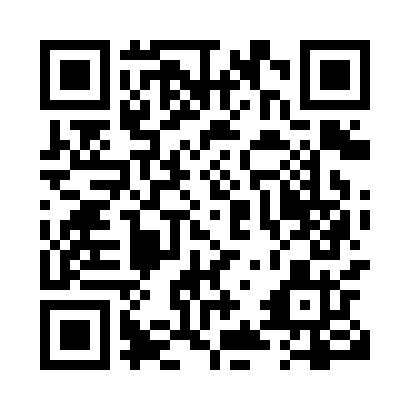 Prayer times for Hagersville, Ontario, CanadaWed 1 May 2024 - Fri 31 May 2024High Latitude Method: Angle Based RulePrayer Calculation Method: Islamic Society of North AmericaAsar Calculation Method: HanafiPrayer times provided by https://www.salahtimes.comDateDayFajrSunriseDhuhrAsrMaghribIsha1Wed4:446:131:176:168:229:522Thu4:426:121:176:168:239:533Fri4:406:111:176:178:249:554Sat4:386:091:176:188:259:565Sun4:376:081:176:188:269:586Mon4:356:071:176:198:2710:007Tue4:336:061:176:198:2910:018Wed4:316:041:176:208:3010:039Thu4:306:031:176:218:3110:0410Fri4:286:021:176:218:3210:0611Sat4:276:011:176:228:3310:0712Sun4:256:001:176:238:3410:0913Mon4:235:591:176:238:3510:1114Tue4:225:581:176:248:3610:1215Wed4:205:561:176:248:3710:1416Thu4:195:551:176:258:3810:1517Fri4:175:541:176:268:3910:1718Sat4:165:541:176:268:4010:1819Sun4:155:531:176:278:4110:2020Mon4:135:521:176:278:4210:2121Tue4:125:511:176:288:4310:2322Wed4:115:501:176:298:4410:2423Thu4:095:491:176:298:4510:2524Fri4:085:491:176:308:4610:2725Sat4:075:481:176:308:4710:2826Sun4:065:471:176:318:4810:2927Mon4:055:461:176:318:4910:3128Tue4:045:461:186:328:5010:3229Wed4:035:451:186:328:5110:3330Thu4:025:451:186:338:5110:3531Fri4:015:441:186:338:5210:36